Warszawa, 28 czerwca 2022MATERIAŁ PRASOWYDziewczyny lubią brąz!Jak przedłużyć trwałość wakacyjnej opalenizny?Kąpiele słoneczne i wakacyjna lekka, naturalna opalenizna to to, co uwielbiamy. Kosmetolodzy podkreślają, że nasza skóra, szczególnie ta wrażliwa, nie „lubi” opalania. Jeśli jednak chcemy utrzymać delikatny, naturalny, brązowy koloryt jak najdłużej, słowem-klucz jest zdecydowanie nawilżanie. Wypielęgnowana, zdrowa i nawilżona skóra dłużej będzie nam przypominała słoneczny blask lata. Kosmetolog radzi.„Dziewczyny lubią brąz, a słońce o tym wie…”. Dekady temu słowa kultowej piosenki oznajmiały … samą prawdę! Kochamy, gdy nasza, delikatnie muśnięta promieniami cera nabiera ciemniejszego koloru. Skóra nie podziela, niestety, naszego entuzjazmu – kąpiele słoneczne sprzyjają jej przesuszeniu, a nawet odwodnieniu i utracie jędrności. Czy wiesz, że suche, zmęczone ekspozycją na słońce, wiatr i słoną wodę ciało trudniej utrzymuje opaleniznę? Kosmetolodzy podpowiadają: jeśli kochasz swoją wakacyjną, brązową skórę, zadbaj o jej prawidłowe nawilżenie. O trzech kluczowych zasadach pielęgnacji opalonej cery mówi Agnieszka Kowalska, Medical Advisor, ekspert marki SOLVERX®.Zasada nr 1: nawilżanie!Skóra odwodniona staje się napięta, traci jędrność i blask… a także zdrowy, lekko brązowy koloryt. Podstawą ochrony opalenizny jest zatem nawilżenie. Czym? Produktami z naturalnymi olejami roślinnymi… i kwasami! – Odpowiednio dobrane kwasy, takie jak np. laktobionowy i azjatykowy bardzo skutecznie wpływają na nawilżenie skóry – mówi Agnieszka Kowalska. – Kwas azjatykowy wykazuje silne działanie nawilżające poprzez stymulację syntezy kwasu hialuronowego. Dodatkowo stymuluje syntezę kolagenu, działa przeciwstarzeniowo i antyoksydacyjnie. To bezcenne dla cery zmęczonej słońcem. Z kolei kwas laktobionowy to prawdziwy król nawilżenia i regeneracji. Warto zatem, chcąc przedłużyć zdrową opaleniznę, wybierać produkty na bazie precyzyjnie dobranych kwasów, takie jak np. żel do mycia ciała z kwasem azjatykowym SOLVERX® Sensitive Skin – dodaje.Zasada nr 2: bądź systematycznaKolejną, kluczową dla skóry muśniętej słońcem zasadą, jest systematyczność. Większość z nas ma świadomość, że nawilżanie jest konieczne… i, mimo wszystko, ogranicza się do smarowania ciała balsamem raz dziennie, po kąpieli. To zdecydowanie zbyt rzadko, by utrzymać perfekcyjną kondycję skóry! Regularne nawilżenie oznacza aplikację balsamu kilka razy na dobę. Co więcej, kosmetolodzy wskazują, że także produkty do mycia, które stosujemy w codziennej kąpieli, powinny mieć właściwości mocno nawilżające. Tylko w ten sposób możemy osiągnąć oczekiwane efekty, a więc… jędrną skórę o kolorze, który przypomina lato!Zasada nr 3: poznaj potrzeby skóry–  Kluczowe w zapewnieniu skórze komfortu jest dokładne poznanie jej potrzeb. Pierwszym krokiem do letniego sezonu powinna być… wizyta u kosmetologa. Dzięki dermokonsultacji dowiemy się, czy nasza cera ma skłonność do odwodnienia, przebarwień, powstawania naczynek, a może nawet do atopii – mówi Agnieszka Kowalska. – Ta wiedza pozwoli nam podjąć decyzję nie tylko o doborze samych kosmetyków po opalaniu, ale także – wcześniej – o tym, czy ekspozycja na słońce jest dla nas  w danym sezonie wskazana. Należy pamiętać, że np. skóry atopowej nie powinniśmy wystawiać na słońce i konieczne w jej przypadku jest stosowanie wysokich filtrów SPF. Jak dodaje ekspertka, po spacerach i przebywaniu na powietrzu, atopicy powinni stosować do nawilżenia emolienty (czyli produkty o działaniu nawilżającym i głęboko natłuszczającym) – co najmniej kilka razy dziennie. Badania wskazują, że skóra atopowa wymaga zużycia 500 ml emolientu tygodniowo. Warto wybierać preparaty na bazie olejów naturalnych (Atopic Skin Balsam do ciała SOLVERX®), które minimalizują odczucie tłustego filmu na skórze. Dzięki temu będziemy mogły częściej aplikować kosmetyki na ciało, a o to przecież chodzi.Słońce wpływa pozytywnie na produkcję witaminy D, pobudza wydzielanie hormonu szczęścia, poprawia krążenie i… cieszy! A jeszcze bardziej cieszy efekt (zdrowych!) kąpieli słonecznych. Dziewczyny lubią brąz – a szczególnie ten, który widać na nawilżonej i pięknej skórze. Dobrego lata!BALSAM DO CIAŁA przeznaczony do skóry wrażliwej dla kobiet 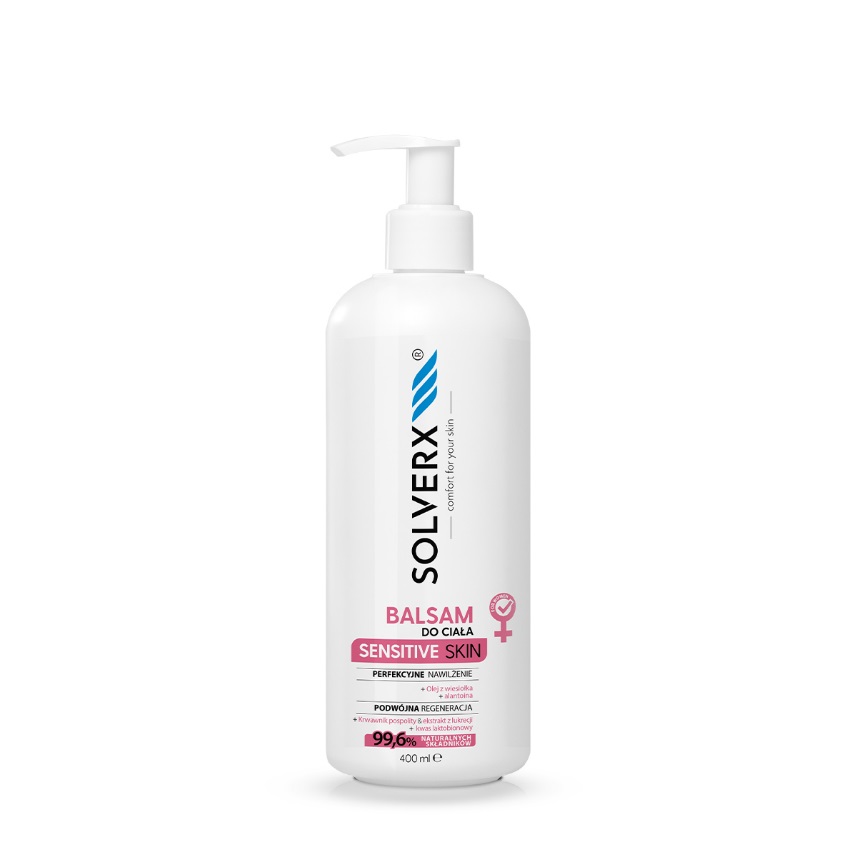 SERIA SENSITIVE SKINBalsam do ciała przeznaczony do skóry wrażliwej dla kobiet. Dzięki zastosowaniu unikalnego kompleksu olejów z wiesiołka, lnianego, słonecznikowego z oliwą z oliwek zapewnia perfekcyjne natłuszczenie skóry.Produkt zawiera innowacyjny kompleks ekstraktów roślinnych z krwawnika i lukrecji oraz kwasu laktobionowego, który regeneruje, łagodzi podrażnienia, redukuje stany zapalne świąd oraz zapewnia mocne nawilżenie skóry.Pojemność: 400 ml.Cena: 49,99złŻEL DO MYCIA CIAŁA z kwasem azjatykowym dla kobiet  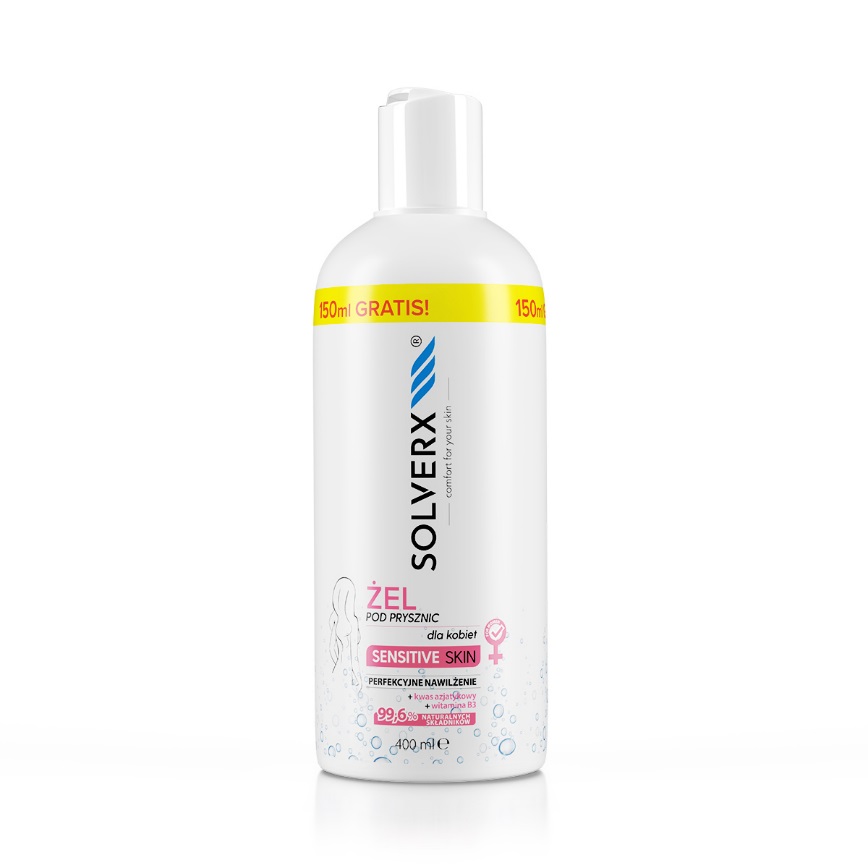 SERIA SENSITIVE SKINNawilżający żel pod prysznic do skóry wrażliwej, łączy właściwości kwasu azjatykowego z łagodnym działaniem substancji myjących. Kompleks właściwie dobranych składników wspomaga prawidłowy przebieg procesów syntezy kolagenu, by opóźnić procesy starzenia oraz skutecznie zwalczyć zaczerwienienia i stany zapalne. Skóra jest odpowiednio nawilżona i nabiera jedwabistej gładkości.KWAS AZJATYKOWY – działanie nawilżające poprzez stymulację syntezy kwasu hialuronowego, dodatkowo stymuluje syntezę kolagenu, działa przeciwstarzeniowo i antyoksydacyjnie.WITAMINA B3 - stymuluje produkcję składników lipidowych skóry (głównie ceramidów) oraz hamuje powstawanie przebarwień czy też żółknięcie i szarzenie skóry. Dzięki witaminie B3 skóra lepiej się regeneruje i goi.Pojemność: 400 ml.Cena: 29,99zł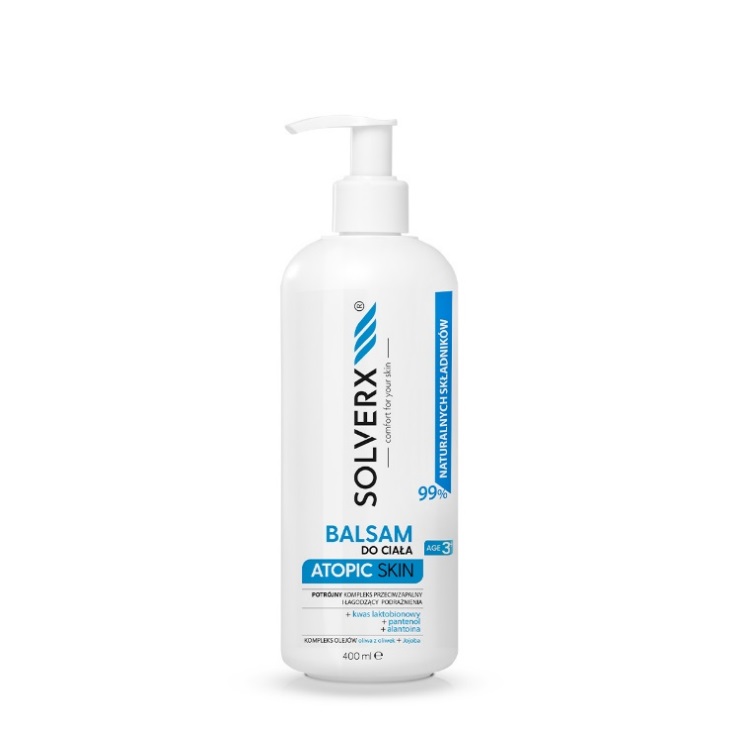 BALSAM DO CIAŁA przeznaczony do skóry atopowejSERIA ATOPIC SKINBalsam przeznaczony do skóry atopowej o potrójnym działaniu. Zastosowany w produkcie  kompleks kwasu laktobionowego, alantoiny i pantenolu  zmniejsza uczucie swędzenia, łagodzi podrażnienia, a także wykazuje działanie przeciwzapalne.  Zastosowanie w odpowiednich proporcjach oleju jojoba, oliwy z oliwek oraz masła shea przywraca funkcję bariery hydrolipidowej skóry. Dzięki temu łagodzi uczucie ściągnięcia oraz eliminuje dyskomfort suchej skóry.  Balsam bardzo łatwo rozprowadza się na skórze i jednocześnie szybko się wchłania, nie pozostawiając tłustego filmu. Pojemność: 400 mlCena: 49,99 złKontakt dla mediów:Agnieszka NowakowskaManager PRe-mail: agnieszka.nowakowska@festcom.plmob: 660777909###SOLVERX to dermokosmetyki, których zadaniem jest zapewnienie komfortu skórze wrażliwej i atopowej. Skład kosmetyków oparty jest na innowacyjnie dobranych komponentach, takich jak kwas laktobionowy, glicyryzynowy, ekstrakt z krwawnika, olej z czarnuszki, olej jojoba, olej z wiesiołka. Dzięki takiemu połączeniu produkty SOLVERX skutecznie oczyszczają i pielęgnują skórę wymagającą, także nadwrażliwą, atopową, z problemami naczynkowymi oraz ze skłonnością do alergii. Marka bazuje na doświadczeniu wywodzącym się z kosmetologii i medycyny estetycznej, od dekady łącząc efektywność z delikatną pielęgnacją.